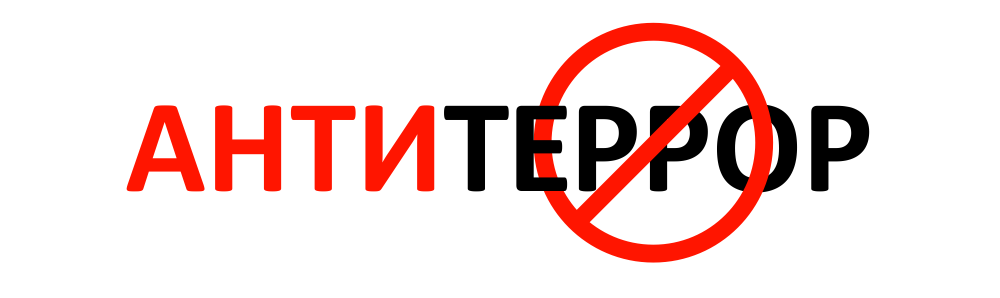 ПАМЯТКА ДЛЯ РОДИТЕЛЕЙ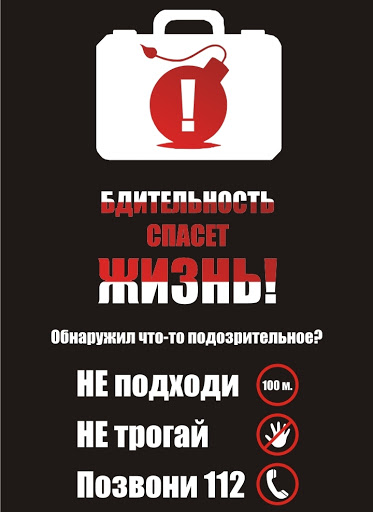 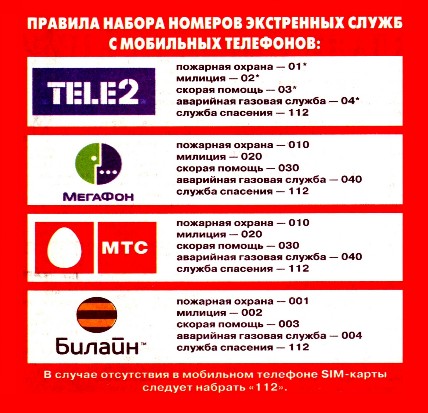 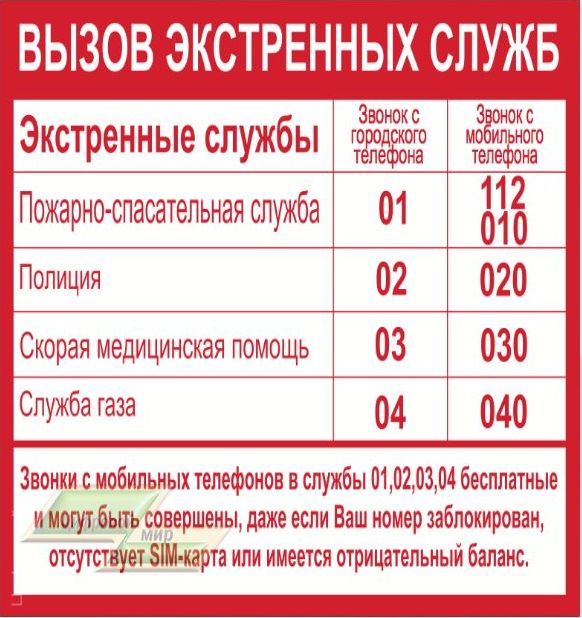 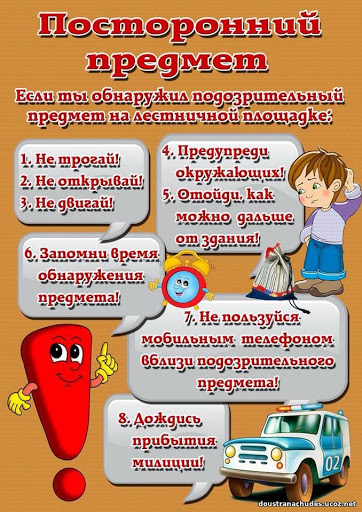 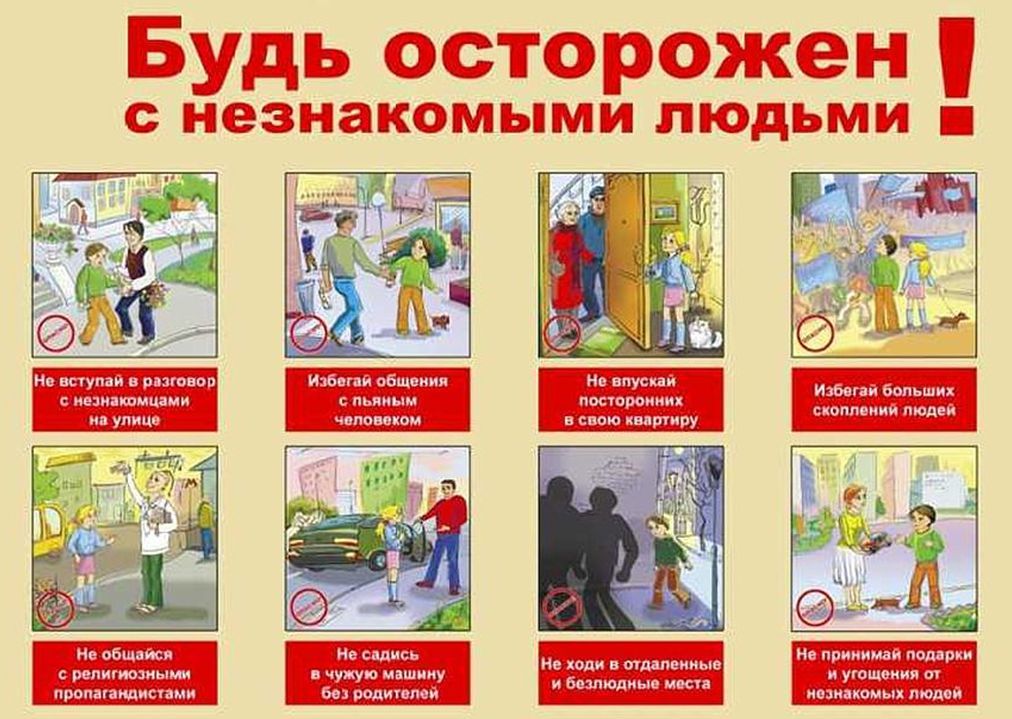 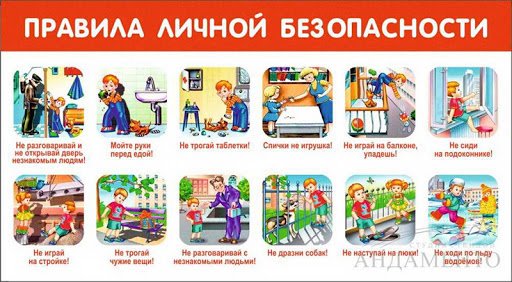 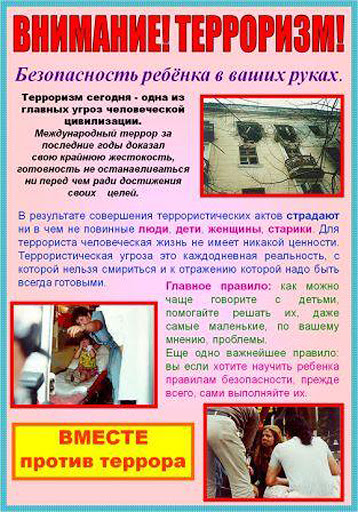 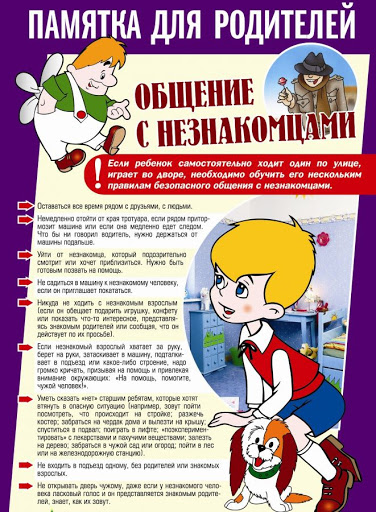 